いぬかいでら　子ども造形教室のご案内～親子で作ろう！オリジナル小物～子どものみ、大人の方のみの参加も大歓迎！毎月第二土曜日開催　募集人数10名程度　会場：犬飼山大教堂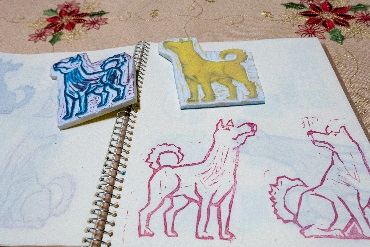 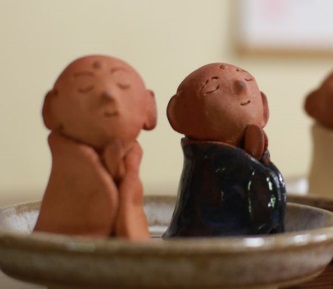 ※月によって、前半後半は入れ替わります。☆1月12日（第二土曜）の内容◎陶芸…壁掛けシーサーを作ろう！参加費：1,000円（材料費含む）◎消しゴムハンコ教室…0～9までの数字を彫って、1月2月のカレンダーを作ろう！　参加費：1,000円（初回のみデザインカッター代含む）以降は参加費500円※汚れても良い服装、雑巾、手ふきをご持参ください。道具をお持ちの方はお持ち下さい。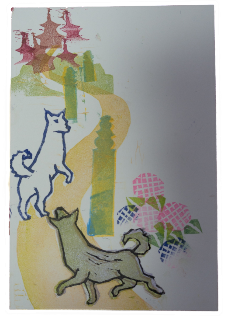 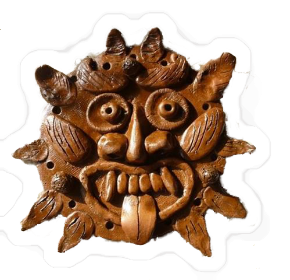 〈年間予定〉陶芸…マグカップ、絵皿、ランプシェード、縄文土器（野焼き）など消しゴムハンコ…季節のグリーティングカードなど講師：加藤陽康、高橋正人…元教員の二人が、丁寧に教えます！ものづくり教室　参加状（裏面の宛先へ送付してください）※日程に変更がある場合があります。お申し込みの方には連絡いたします。主催：高野山真言宗　犬飼山轉法輪寺（いぬかいさんてんぽうりんじ）＜申し込み書郵送先＞〒637-0072奈良県五條市犬飼町124番地轉法輪寺　子ども造形教室　係　0747－22－4403＜ＦＡＸ・メールでも受付いたします。＞ＦＡＸ　0747－25－4717メール　mail@inukai.info※受領メールを返信します。PCメール受信拒否を設定しないで下さい。Web http://www.inukai.info氏名年齢才才住所〒〒〒〒〒電話番号参加希望日にマルを付けて下さい1月12日2月9日3月9日3月9日4月13日参加希望日にマルを付けて下さい5月11日6月8日7月、8月の夏休み期間の日程は調整中です。7月、8月の夏休み期間の日程は調整中です。7月、8月の夏休み期間の日程は調整中です。